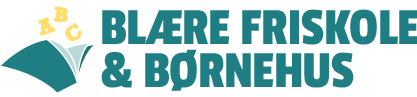 Bestyrelsesmøde d. 18. november 2021.Opdatering fra LineStatus fra Børnehuset15 børn i vuggestue.Der er kommet en del nye børn i børnehaven.Indskrivninger til kommende 0-klasse, var en succes. Status fra skolen December måned er planlagt.November har været en travl måned, der er dog godt kollegialt samarbejde. God musical.Orientering om, og drøftelse af, formandsbrevet til dag- og skoletilbudschef, Anders Norup.Friskolerne og private institutioner har lavet en fælles henvendelse til forvaltningen vedr. dette års tilsyn og den måde, som den gennemføres og sammenlignet med de kommunale institutioner. Det resulterede i et møde med Anders Norup den 10. november, hvor Line og Brian var til stede. Hvad er begrundelsen fra henvendelsen?Friskolerne og privat institutioner oplever, at de vurderes anderledes end de kommunale institutioner, og der er stor forskel på vurderingen mellem de kommunale- og de private institutioner.Gennemgang af tilsynsrapportenHverken forældre, bestyrelse, leder og pædagoger kan genkende beskrivelsen i vurderingen af børnehave og vuggestue. Evalueringen af børnehuset skal ligge på hjemmesiden, dette er nødvendigt, der vil dog ligge en forklaring for rammerne sammen med evalueringen, samt en forældre vurdering af børnehuset. Møde med Anders NorupKommunen begrunder, at de private institutioner kun bedømmes i 2 timer, med at det ikke er kommunens ansvar at udvikle på disse.Der er fejl i KIDS materialet, hvorfor de gerne må sammenlægge vuggestue og børnehave i vurderingen.UMV- undervisningsmiljøvurdering Fælles gennemgang af rapportenUmiddelbart er der en god vurdering.Hvilke opmærksomhedspunkter ser vi?Der skal være skærpet opmærksomhed på om nogle børn føler sig ensomme.Hvordan sikrer vi, at vi bruger rapporten fremadrettet?Der laves handlingsplan og opfølgning på UMV, dette vurderes på pædagogisk dag, hvorefter Morten (ny leder) skal følge op på denne. Vi skal være bedre til at arkivere vores rapporter, så vi bedre kan genfinde dem  Jesper undersøger med SKARPT om det er muligt at der kommer ”ny” fane på vores hjemmeside, så rapporterne kan ligge offentlig tilgængelig.  Status på undervisningenVi har haft et efterår, hvor mange skibe har været i søen. Frugt marked, emneuge, musical og ikke mindst projektorienteret undervisning. Hvad har været godt, og hvor er der plads til forbedring Der har været mange initiativer og nytænkende ideer i efteråret, hvilket gøre at det har været et hårdt efterår for lærer og elever.  opfølgning på projektorienteret undervisning, hvad har været godt og hvad har været skidt, hvad skal vi arbejde videre med. Til planlægning af nyt skoleår inddrages det tidligere skoleårs udfordringer. Opfølgning omkring, hvordan forældrene oplever projektorienteret undervisning. Henvendelse fra forældre vedr. lavt kommunikationsniveau.Vi har skærpet fokus på kommunikation til forældrene. Eventuelle bestyrelsesinitiativer.Hvordan tager vi godt imod MortenVidensdeling, møder og lignende.Der planlægges møder med bestyrelsesformand, TR, Line osv., så Morten får en god opstart. Første arbejdsdag 1. decemberVelkomsten af Morten er planlagt.  ØkonomiKort gennemgang af seneste balance og likviditetsbudgetPositiv balance og likviditet. Der er selvfølgelig altid nogle usikkerheder i et budget, men der forventes at vi kommer ud af året med en god balance. Der er skærpet opmærksomhed på forældrebetaling.Opdatering budgetlægning 2022Opstartet. Evt. prisstigning 2022Vuggestueprisen stiger til 3050 kr., dette er en stigning på 100 kr. på en heltidsplads. Line kommer med en model til en deltidsplads i børnehuset, og evt. en deltidsplads i SFO.Sammenskrivning af forældreopgaverAmalie har lavet sammenskrivningen af opgaven, dette ligges på googledrev og sendes til Line, som videresender til personalet. 